МКОУ «Андийская СОШ №2» Ботлихского района РДКонспект открытого урока«Решение неравенств с одной переменной».Класс: 10Учитель: Ибрагимова П.Ш.Цель урока: обобщить знания по теме «Решение неравенств с одной переменной».Задачи урока:обучающие:обобщить и систематизировать знания, полученные  при изучении темы «Решение неравенств с одной переменной»;рассмотреть решение неравенств с одной переменной различного вида;рассмотреть общие способы решения неравенств с одной переменной (метод последовательных упрощений, метод интервалов, метод замены переменной, функционально-графический метод);закрепить умение применять основные теоремы равносильности при решении неравенств с одной переменной;способствовать расширению знаний по изучаемой теме; развивающие:развитие логического мышления, памяти, умения рассуждать, искать рациональный способ решения поставленной задачи;формирование умений сравнивать, обобщать, анализировать изучаемые факты; развитие у учащихся самостоятельности в мышлении и учебной деятельности; развитие математической речи;воспитывающие:воспитание самоконтроля, ответственности, настойчивости в достижении поставленных целей;повышать уровень учебной мотивации с использованием компьютерных технологий;воспитание коллективизма, взаимопомощи и ответственности за общую работу; воспитание аккуратности при выполнении практических заданий;воспитывать внимательность, активность, уверенность в себе.Тип урока: урок повторения и обобщенияОборудование:две ученических доски, интерактивная доска, проектор, компьютер.Программное обеспечение: MicrosoftWord, MicrosoftPowerPoint, 1С Математический конструктор 4.0, презентация к уроку.План урока:1)организационный момент2) повторение теоретических сведений по изучаемой теме3) проверка домашнего задания, работа по карточкам4) применение теоретических знаний на практике (решение задач устно и письменно по изучаемой теме)5) самостоятельная работа 6) рефлексия7) подведение итогов урока 8) запись домашнего задания Ход урока.Организационный момент. Приветствие учащихся, проверка готовности к уроку, вступительное слово учителя, название темы, целей урока, запись в тетрадях числа и темы урока (слайд 1)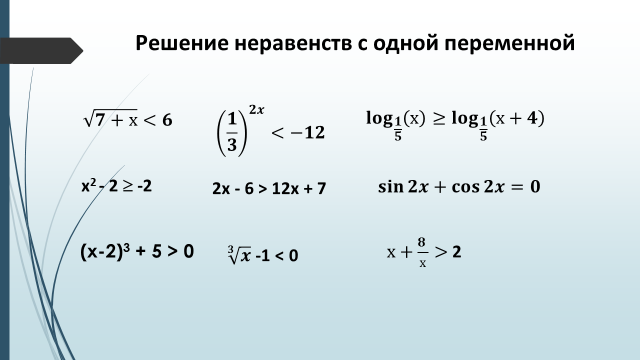 Ребята, на доске отображено множество различных неравенств. Какие неравенства вы видите? (Тригонометрические, иррациональные, степенные, линейные, квадратные, логарифмические, показательные, дробно-рациональные.)Что общего у этих неравенств? (Все неравенства содержат одну переменную.)Начиная с восьмого класса вы изучаете решение таких неравенств. Сегодня на уроке мы поговорим о равносильности неравенств, применении теорем равносильности при их решении, а также вспомним основные методы решения неравенств с одной переменной. К концу урока пусть каждый из вас ответит на вопрос: «Насколько хорошо я владею тем или иным методом решения неравенств с одной переменной?» Запишите в тетради число и тему урока «Решение неравенств с одной переменной».Повторение теоретических сведений по изучаемой теме.Учитель выдаёт карточки с индивидуальными заданиями разного уровня сложности.Ответьте на вопрос: «Что называют решением неравенства?» (Решением неравенства    f(x) > g(x) называют всякое значение переменной х, которое обращает неравенство в верное числовое неравенство.) Рассмотрите пример. Назовите другие частные решения данного неравенства и числа, не являющиеся решением. Найдите общее решение данного неравенства. Что является общим решением неравенства с одной переменной? (слайд 2)Используется инструмент «шторка».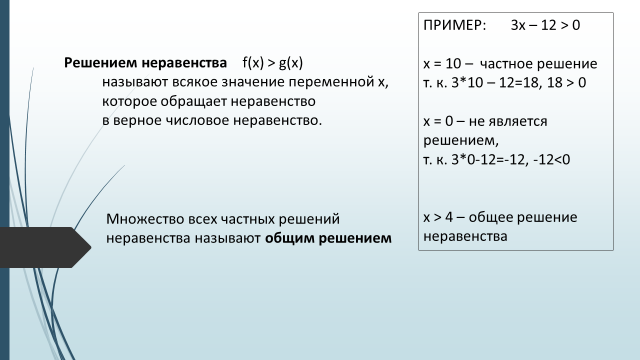 Следующий вопрос: «Какие неравенства называются равносильными?»   (Неравенства   f(x) > g(x) и p(x) > h(x) равносильны, если их решения совпадают.)Равносильны ли неравенства: x2 0  и  |x| ≥ 0;  < 0   и   ?  (Все неравенства решение которых множество действительных чисел – равносильны. Все неравенства решение которых пустое множество – равносильны.) (слайд 3) Используется инструмент «шторка».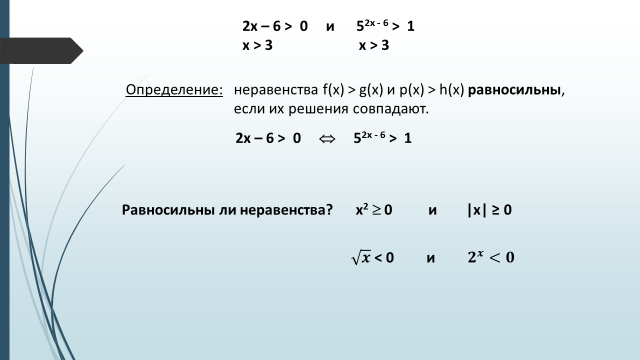 Получить неравенство равносильное данному помогают теоремы равносильности. Повторим их и используем в решении неравенств устно. (слайд 5-10)Используется инструмент «шторка».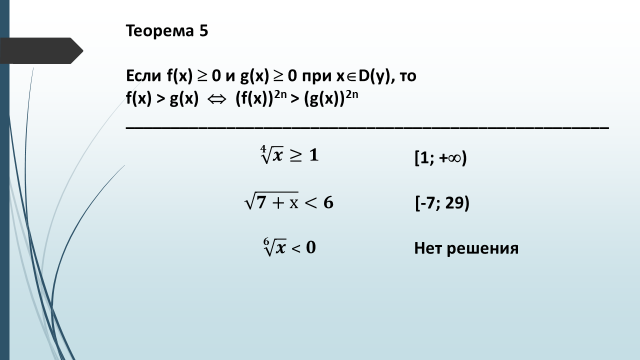 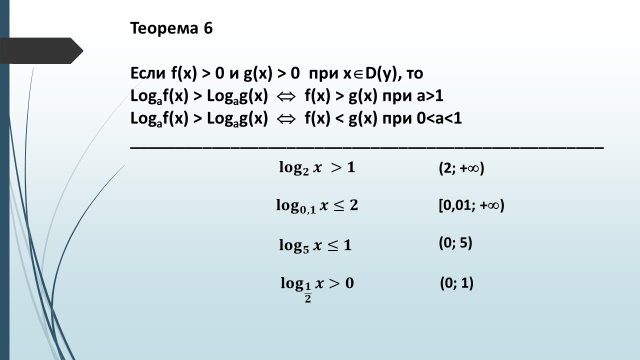 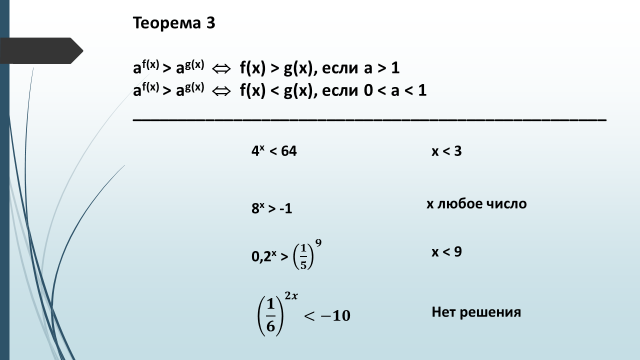 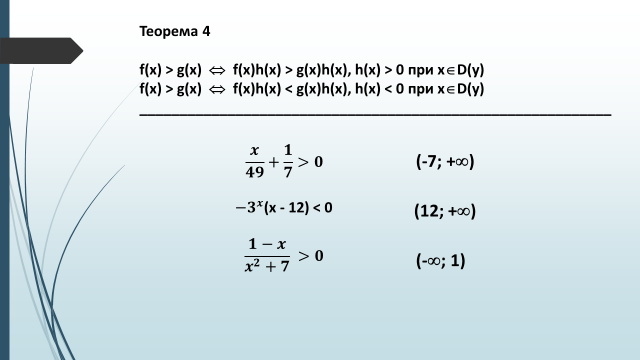 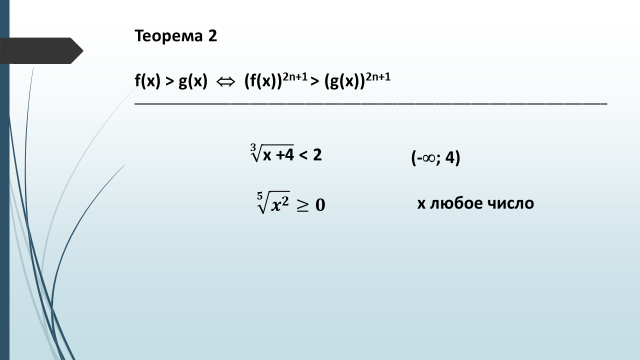 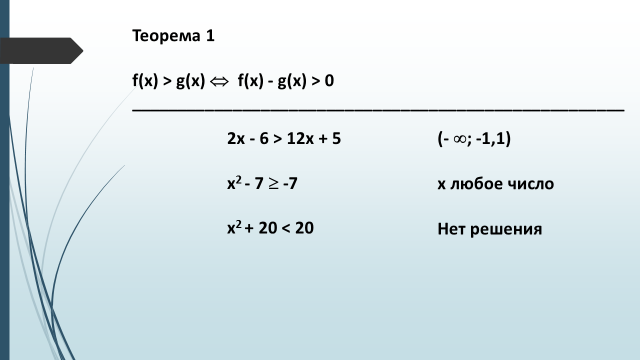 Нам известны и ранее неоднократно при решении неравенств применялись четыре метода. Назовите их. (Метод последовательных упрощений, метод интервалов, метод замены переменной, функционально-графический метод.)На экране вы видите четыре неравенства. Соотнесите каждое неравенство с соответствующем методом решения. (слайд 11)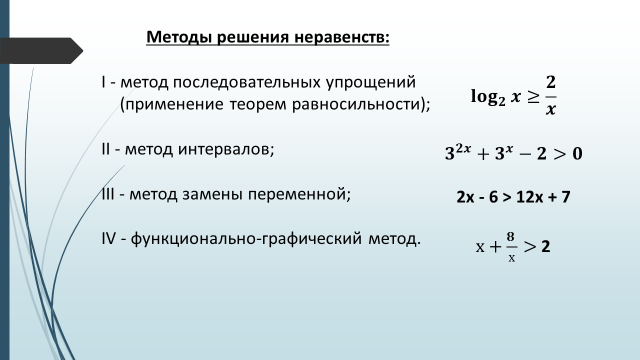 Проверка домашнего задания. Учащиеся поясняют свое решение.4) Применение теоретических знаний на практике.К доске вызываются три ученика. Двое работают самостоятельно. Решают № 57.12б и неравенствоОдин ученик работает вместе с классом (№ 57.10а). Затем у доски выполняется № 57.30б и слушается ответ первых двух учащихся. 5) Самостоятельная работа по вариантамПроверка самостоятельной работы. 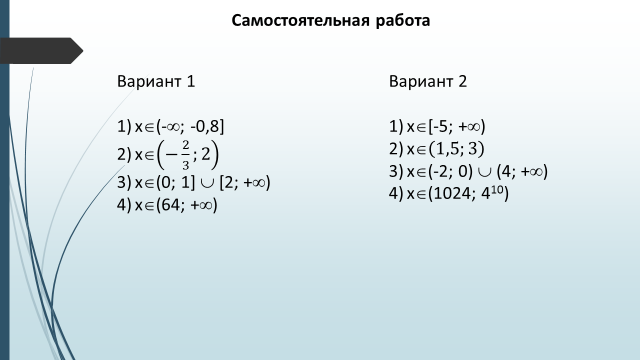 Учащиеся проверяют ответы и оценивают свою работу. Правильно выполнено два задания – оценка «3», три задания – оценка «4», четыре задания – оценка «5».6) Рефлексия. По итогам самостоятельной работы и всего урока учащиеся отвечают на вопрос, прозвучавший в начале урока: «Насколько хорошо я владею тем или иным методом решения неравенств с одной переменной?» На обратной стороне листочка с самостоятельной работой содержится текст:Ответьте на вопросы и заполните таблицу.Я умею решать неравенства с одной переменной на …  (от 0 до 5) баллов следующими методами:Мне нужно потренироваться в решении неравенств методом…Данный текст высвечивается на интерактивной доске.  Учащиеся отвечают на вопрос. 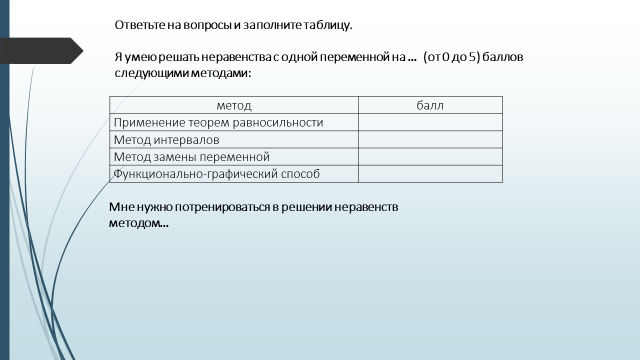 7) Итоги урока.Сегодня на уроке мы решали неравенства с одной переменной. С неравенствами каких видов мы работали? (показательными, тригонометрическими, логарифмическими, рациональными, иррациональными, степенными). Какие методы применяли при их решении? (графический, метод интервалов, метод замены переменной, а также применяли теоремы равносильности). С какими трудностями вы столкнулись при решении неравенств с одной переменной? Какие моменты в решении неравенств вам давались успешнее всего? Обсуждение трудностей и успехов.Потренироваться в решении неравенств различного вида можно обратившись к следующему материалу: (слайд 16)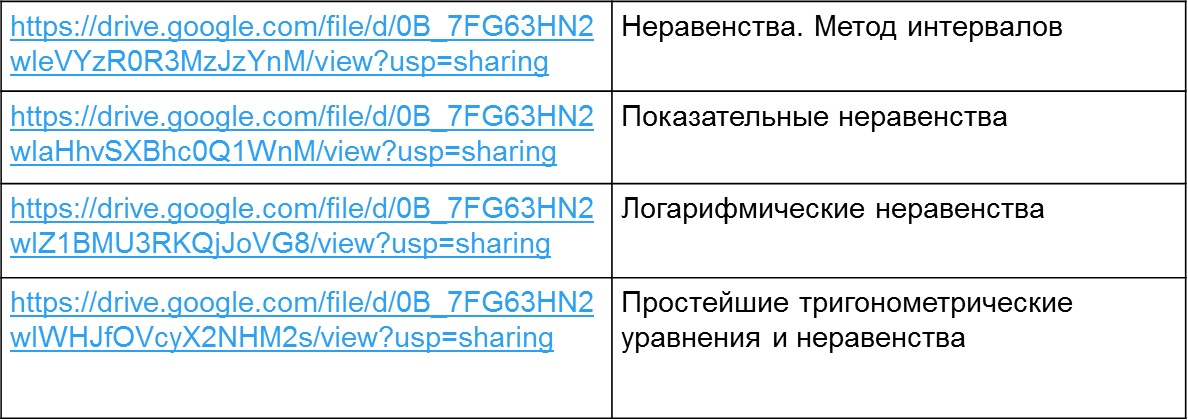 8) Записывается домашнее задание: № 56.6б, 57.20б, 57.11б, 57.29б.Решите неравенство(1 уровень)Решите неравенство (2 уровень)№ 57.16а (домашнее задание)№ 57.24а (домашнее задание)№ 57.16а (домашняя работа)Решаем показательное неравенство методом замены переменной., Пусть . Решаем методом интервалов.t≥3,  Ответ: [1; )№ 57.24а (домашняя работа)Решаем неравенство графическим методом.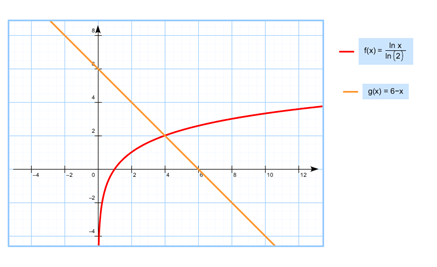 Построим график логарифмической функции y=. Построим график линейной функции  y=6-x. Наблюдая за поведением графиков, выясняем, что решением неравенства является промежуток (0; 4).Ответ: (0; 4).№ 57.12бРешаем показательное неравенство.Решаем тригонометрическое неравенство.Ответ: На доске слева ученик работает самостоятельно пока все учащиеся решают № 57.10а и № 57.30б. По окончании их работы учащийся комментирует своё решение и полученный ответ. Учащиеся в классе слушают ответ ученика.Решите неравенство Решаем иррациональное неравенство методом замены переменной.x0.Пусть Ответ: (16; 256)Учащиеся в классе слушают ответ ученика.№ 57.10аРешаем логарифмическое неравенство применяя теоремы равносильности.Учащийся решает неравенство, комментирует решение и прописывает на каждом шаге используемые теоремы равносильности. Учащиеся в классе записывают решение в тетради.№ 57.30бРешаем иррациональное неравенство методом интервалов.x=5,             x+10, x≥-1, теорема 1x=-1,                   Ответ: (-1;5)Учащийся решает неравенство, комментирует решение и прописывает на каждом шаге используемые теоремы равносильности или метод решения. Учащиеся в классе записывают решение в тетради.Решите неравенство (карточка)1 уровень. Учитель проверяет работу ученика.x(3,4; )Ответ: (3,4; )Решите неравенство (карточка)2 уровень. Учитель проверяет работу ученика.Ответ: [-2; 1]Ответ: х=1,5             х(0;1)(1;)х=1Ответ: х(1; 1,5)(2; )№ 57.23б Выполнение данного номера предусмотрено на дополнительной доске.Решаем неравенство графическим методом.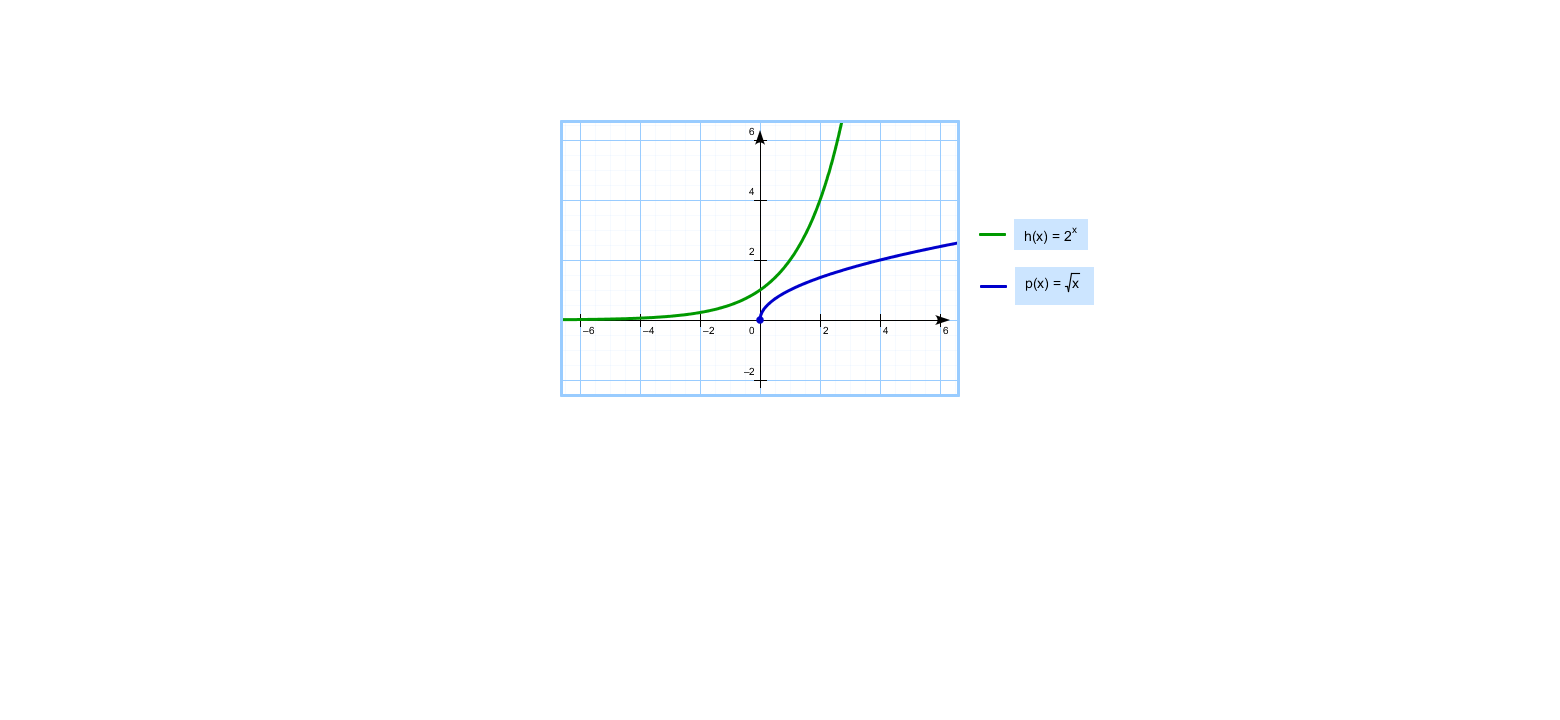 Построим график показательной функции y=. Построим график функции  y=. Наблюдая за поведением графиков, выясняем, что решением неравенства является промежуток [0; ).Ответ: [0; ).Решение неравенства выполняется с помощью программы Математический конструктор.методбаллПрименение теорем равносильностиМетод интерваловМетод замены переменнойФункционально-графический способ